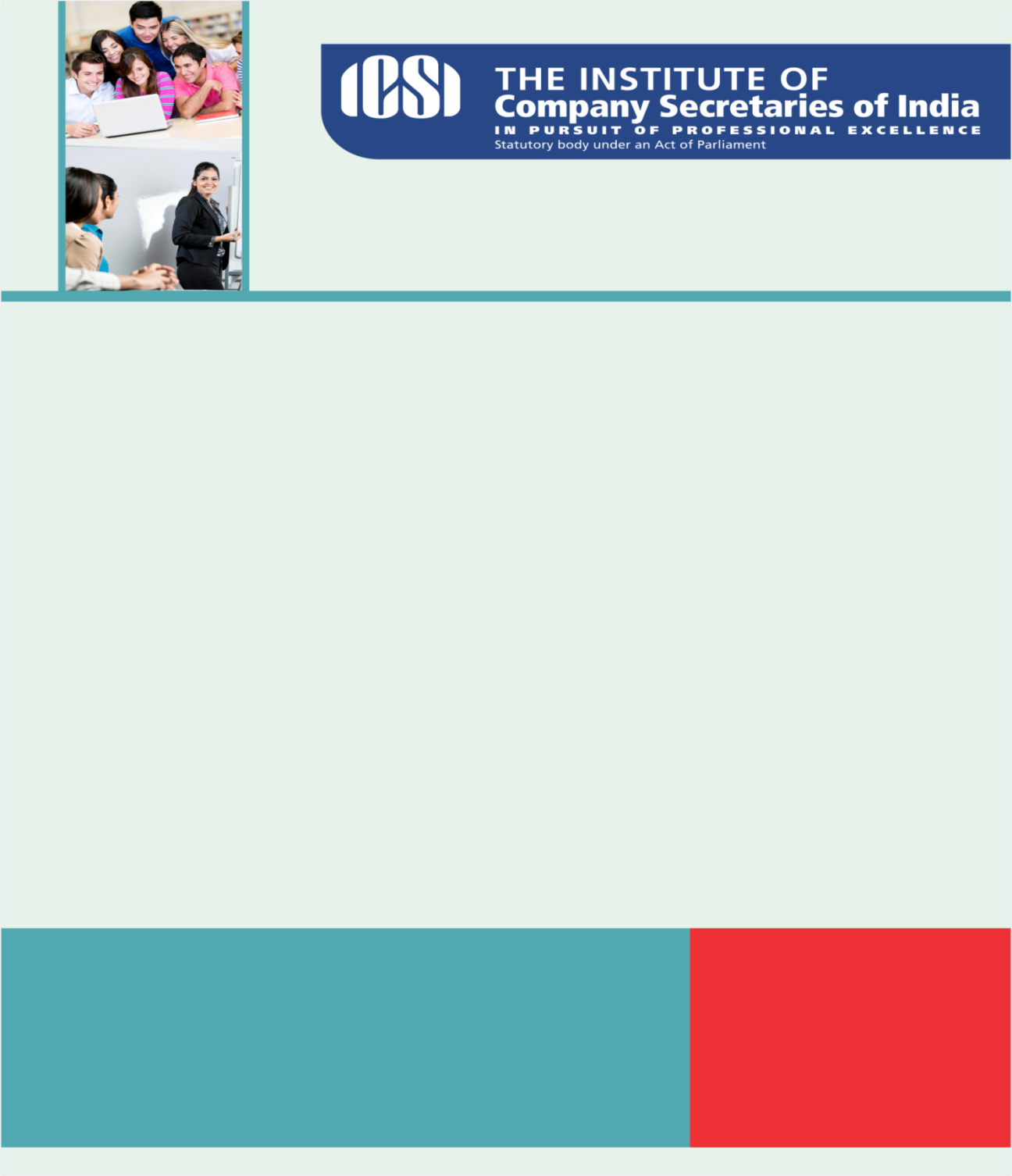 Knowledge Appraise Marketing Campaign In India For International Registration Of Trade MarksRegulatory UpdatesIRDAIRDAI (Registration of Indian Insurance Companies) (Seventh Amendment)Non-Compliance of Award of Insurance OMBUDSMAN.MOF: Discontinuation of physical pre-printed NSC and KVP certificates.ICSI NewsICSI representation to MCA on difficulties in accessing the MCA Portal and filing of e-forms.International Round table on Corporate Governance.Orders of the Election Tribunal Established U/S 10b of the Company Secretaries Act, 1980 
Application No.1/2015 - CS Hitender Kumar Mehta Vs CS Rajiv Bajaj
Application No.2/2015 - CS K. K. Singh Vs CS Rajiv Bajaj
Application No.3/2015 - CS Vikas Y. Khare Vs CS Makarand M. Lele
Application No.4/2015 - CS Sanjay Kumar Gupta Vs CS Mamta Binani
Application No.5/2015 - CS Sanjay Kumar Gupta Vs CS Santosh Kumar AgrawalaSecure Your Digital Signature.Organising Executive Development Program (EDP) Payment of Annual Membership and Certificate of Practice Fee for the year 2016-17Dubai Global Convention 2016Legal Term“Quo warranto”A writ calling upon one to show under what authority he holds or claims an office.Market Indices (at 11:01 AM) 
Kindly send your feedback/suggestions regarding CS updates at csupdate@icsi.eduFor Previous CS UPDATE(S) visit :  http://www.icsi.edu/Member/CSUpdate.aspxIf you are not receiving the CS update, kindly update your e-mail id with Institute’s database by logging on ICSI website. SENSEX25,303 (33.71)NIFTY 7,726 (13.90)GOLD (MCX) (Rs/10g.) 28,111 (71.00)USD/INR66.28 (0.01)